Kristi Weierbach, Ph. D., SPHR, SHRM-SCP, FPCHR/Payroll Advisory Services ManagerKristi focuses her extensive expertise on helping clients create a unique human resources architecture, applying practical solutions that complement strategic goals and company culture. 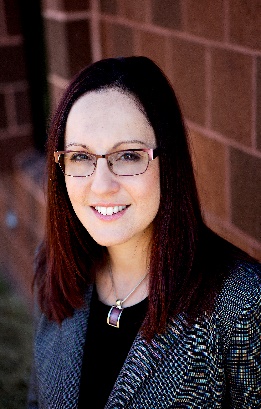 Kristi has a genuine passion for helping clients including positioning them to meet their organizational goals. Her extensive experience in the areas of human resources and payroll enable her to provide strategic direction on implementing and improving policies and procedures. Working collaboratively with clients, Kristi skillfully turns their human resource management into a competitive advantage. Kristi is an active blogger and frequent presenter on human resource and payroll related topics.EducationPhD in Organizational Behavior and Management with a specialization in HR from Capella UniversityMBA with in Business from Capital College, Pennsylvania State UniversityBS degree in Accounting from Capital College, Pennsylvania State UniversityProfessional and Community HighlightsSenior Professional in Human Resources, HR Certification InstituteSHRM Senior Certified Professional, Society for Human Resource ManagementFundamental Payroll Certified, American Payroll Association